MohammedMohammed.337275@2freemail.com  Dear Sir/Madam,           It is with great interest that I am forwarding my Resume for your consideration. My record of carrier and academic achievements and professional career history, demonstrates attributes that make me a valuable employee. My CV/Resume is enclosed to provide you with details of my skills and accomplishments, but I am certain that a personal interview would more fully reveal my desire and ability to contribute to your organization.           Thank you for your time and consideration, and do not hesitate to contact me if you have any questions. I look forward to speaking with you soon.Yours FaithfullyVisa Status : Visit VisaExpert knowledge and experience in computer programming with  strong analytical skills and a broad range of computer expertise. Highly motivated and adaptable. Interested in learning new things which in return helps me to support my team. January 2016 - August 2016	   Magnus Innovative Technical Services Pvt Ltd, Kerala, India.				   PHP DeveloperBuild efficient, testable and reusable PHP modules.Solve complex performance problems. Maintained healthy relation with colleagues.Attention to detail and working to deadlines.Develop and maintain documents.Assist in processing customer requests in efficient manner.Played a role of technical support at times of requirement.   June 2015 - December 2015   Bluegen Solutions, Kerala, India.				   6 month internship in PHP Technology2013-2015	Department of IT, Kannur University (Regular), Kerala, India.Master of Science (MSc) in Computer Science with overall B grade2010-2013	NAM College, Kannur University (Regular), Kerala, India.Bachelor of Science (BSc) in Computer Science with overall B gradeIncluding Mathematics and Statistics as Complementary Subjects2008-2010	Govt. Brennen H.S.S, Kerala State Board (Regular), Kerala, India.Higher Secondary Education (HSE) in Computer Science with overall 79%2008		St. Joseph’s H.S.S, Kerala State Board (Regular), Kerala, India.SSLC with overall 87%Good communication skills.Problem solving attitude.Ability to manage multiple tasks simultaneously.Good in analytical and logical skills. Good team player.Accomplished individual.Participated in University level arts, sports and games.Travelling, Cricket, Football and Hockey.
Date of Birth /Age		24-02-1992 / 24 years
Nationality			Indian
Languages Known		English, Hindi, Malayalam
Marital status		Single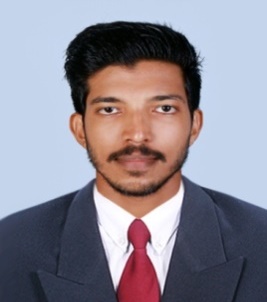 MOHAMMED MSc Computer ScienceSUMMARYWORK EXPERIENCE & INTERNSHIPEDUCATIONTECHNICAL SKILLSOperating SystemsWindows XP, Windows 7,Windows 8, UbuntuOffice ToolsMS Office 2010, Open Office Programming LanguagesC, C++, C#, Java, Visual Basic, PHPWebHTML, CSS, JavaScript, Jquery, Bootstrap FrameworkDBMSMicrosoft SQL Server 2005 &2008 with T-SQL, MySQL 5Other ToolsMicrosoft Visual Studio, Netbeans 8, Adobe PhotoshopADDITIONAL SKILLSCO-CURRICULAR ACTIVITIES & HOBBIESPERSONAL DETAILS